TájékoztatjukTisztelt Ügyfeleinket, hogy a
Ügyintézésre az alább helyszínen van lehetőség:Szobi Járási Hivatal (2628 Szob, Szent Imre u. 12., 27/570-196) illetve a Nagymarosi Kirendeltségen(2626 Nagymaros, Fő tér. 5., 27/595-102) Szob: Hétfő: 08.00-16.00	        Nagymaros:	Kedd: 8.00-12.00          Szerda: 12.00-16.00				Csütörtök: 8.00-16.00          Péntek: 08.00-12.00				       Az ügyfelek lakóhelyükhöz közeli kiszolgálása érdekében 
Pest megyében Mobilizált Kormányablak Ügyfélszolgálatok (Kormányablakbuszok) működnek. 
Online menetrendjük az alábbi útvonalon érhető el:https://kormanyablak.hu/hu> Mobilizált Kormányablakok >
Pest megyeMegértésüket köszönjük!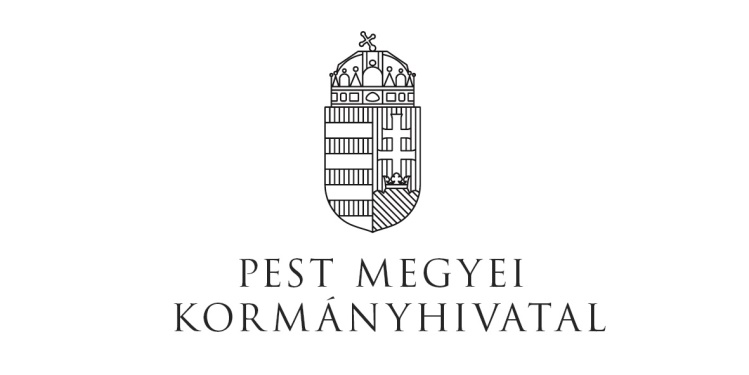 